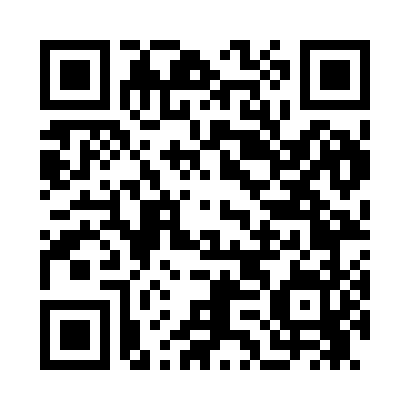 Ramadan times for Adeline, Illinois, USAMon 11 Mar 2024 - Wed 10 Apr 2024High Latitude Method: Angle Based RulePrayer Calculation Method: Islamic Society of North AmericaAsar Calculation Method: ShafiPrayer times provided by https://www.salahtimes.comDateDayFajrSuhurSunriseDhuhrAsrIftarMaghribIsha11Mon5:595:597:161:084:257:017:018:1712Tue5:575:577:141:074:267:027:028:1813Wed5:565:567:121:074:267:037:038:2014Thu5:545:547:111:074:277:047:048:2115Fri5:525:527:091:074:277:057:058:2216Sat5:505:507:071:064:287:067:068:2317Sun5:495:497:051:064:297:077:078:2518Mon5:475:477:041:064:297:097:098:2619Tue5:455:457:021:064:307:107:108:2720Wed5:435:437:001:054:317:117:118:2821Thu5:415:416:591:054:317:127:128:2922Fri5:395:396:571:054:327:137:138:3123Sat5:385:386:551:044:327:147:148:3224Sun5:365:366:531:044:337:157:158:3325Mon5:345:346:521:044:337:177:178:3426Tue5:325:326:501:034:347:187:188:3627Wed5:305:306:481:034:347:197:198:3728Thu5:285:286:461:034:357:207:208:3829Fri5:265:266:451:034:357:217:218:4030Sat5:245:246:431:024:367:227:228:4131Sun5:235:236:411:024:367:237:238:421Mon5:215:216:401:024:377:247:248:432Tue5:195:196:381:014:377:257:258:453Wed5:175:176:361:014:387:277:278:464Thu5:155:156:341:014:387:287:288:475Fri5:135:136:331:004:397:297:298:496Sat5:115:116:311:004:397:307:308:507Sun5:095:096:291:004:397:317:318:518Mon5:075:076:281:004:407:327:328:539Tue5:055:056:2612:594:407:337:338:5410Wed5:045:046:2412:594:417:347:348:56